Posion kunta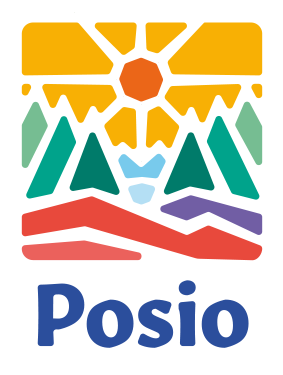                                      Kirkkotie 1, 97900 POSIO                                     www.posio.fiLATUREITTIEN AJOPÄIVÄKIRJAPalautetaan kauden loputtuaYLLÄPITÄJÄN TIEDOTYLLÄPITÄJÄN TIEDOTYLLÄPITÄJÄN TIEDOTNimiNimiPuhelinnumeroOsoitePostinumero ja -toimipaikkaPostinumero ja -toimipaikkaLATUREITIN TIEDOTLATUREITIN TIEDOTAJOPÄIVÄKIRJA: Ajopäiväpvm.hpvm.hpvm.hpvm.hpvm.hpvm.h